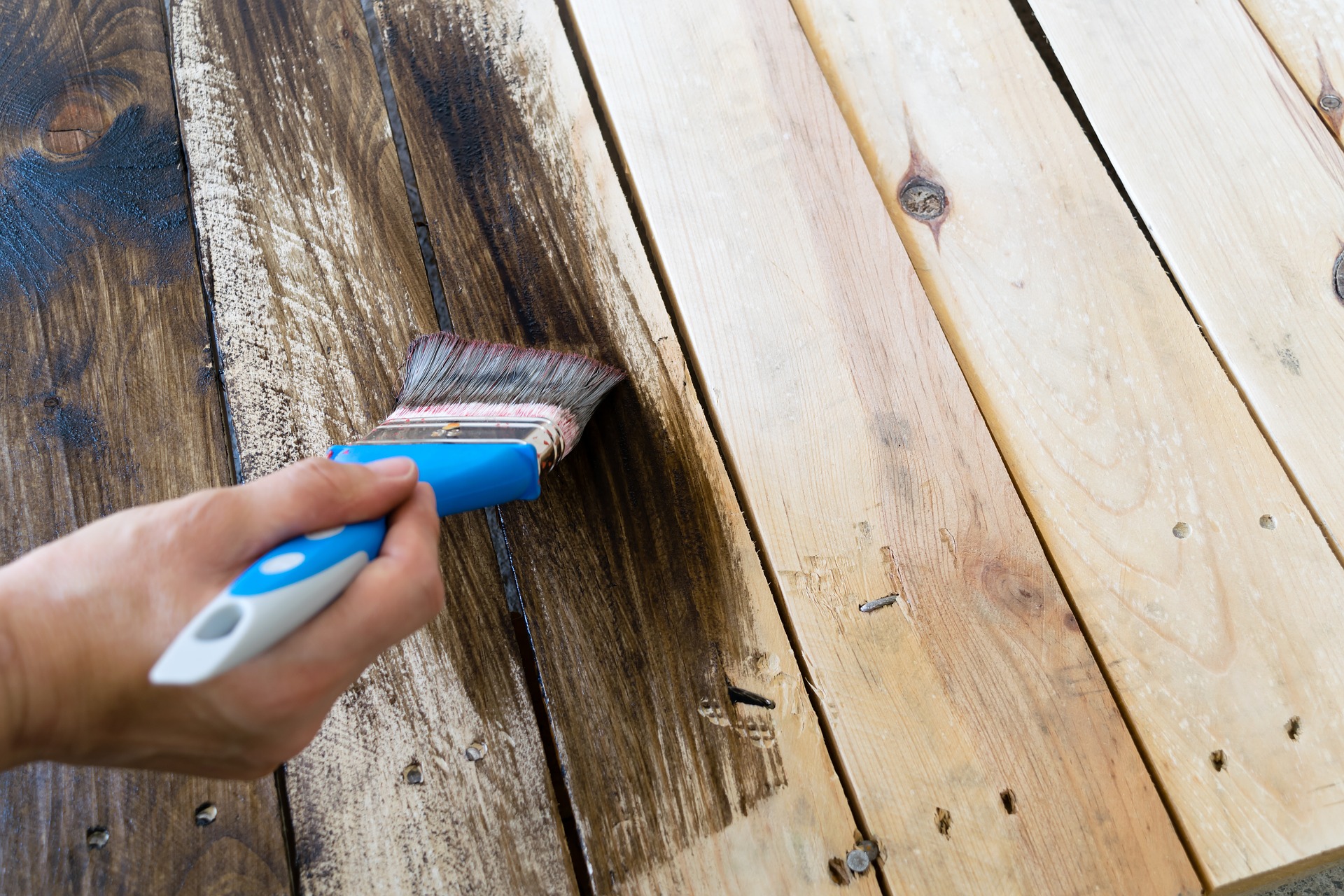 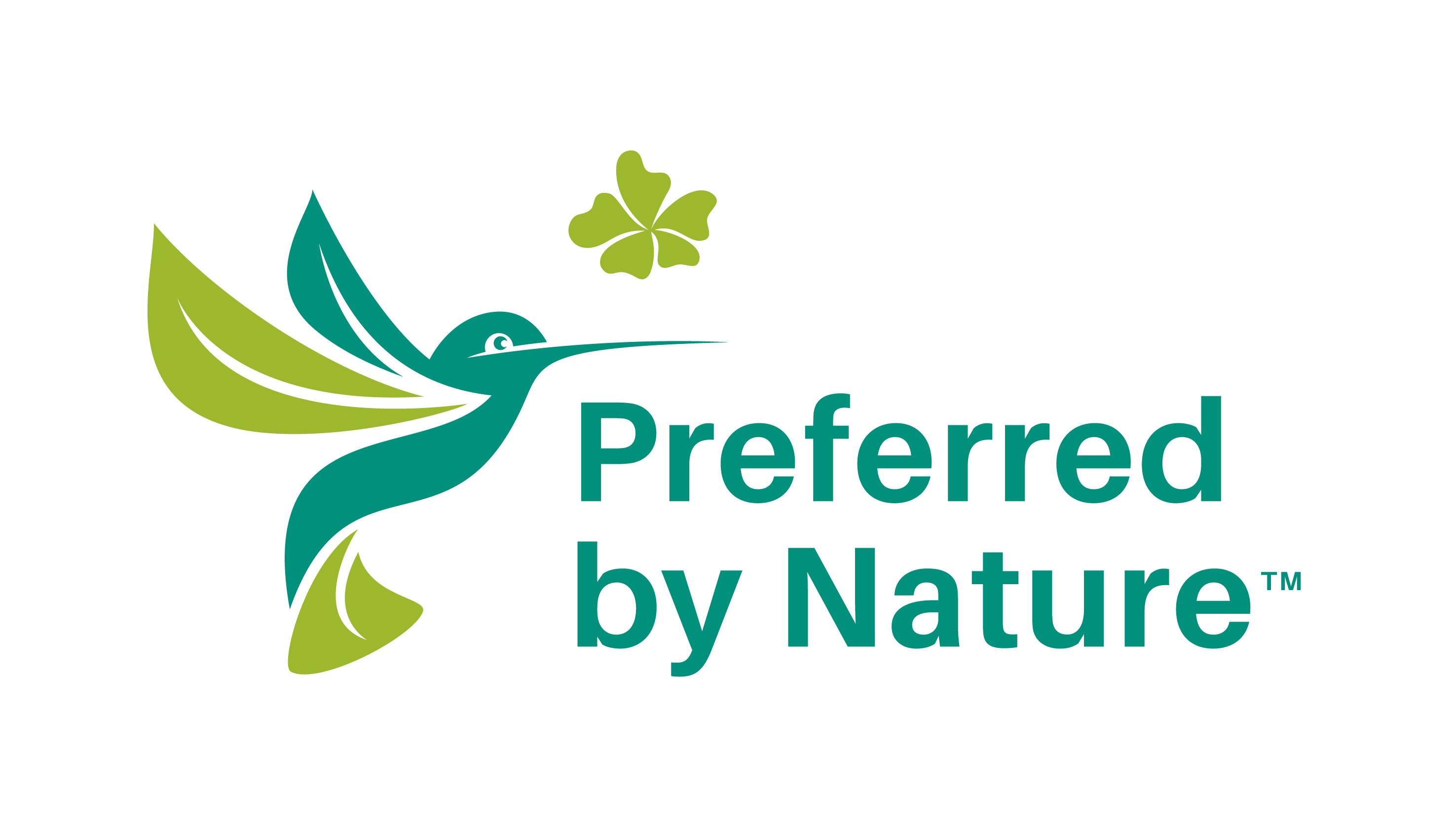 IntroductionSAMPLEOutsourcing Agreement for Non-FSC-certified ContractorsGeneral Terms for Outsourcing:The Contractor shall conform to all applicable certification requirements and the FSC Certificate Holder’s procedures related to the outsourced activity.The Contractor shall track and control all materials that are outsourced for use in FSC-certified products to ensure they are not at risk of mixing or being contaminated with any other materials during the outsourcing arrangement.The Contractor shall use only the material provided by the FSC Certificate Holder for products covered by this outsourcing arrangement.The Contractor shall maintain records of inputs, outputs, and delivery documentation associated with all material processed during the outsourcing arrangement.The FSC Certificate Holder shall issue the final invoice for the FSC-certified products following the outsourcing arrangement.The Contractor shall not use the FSC or Preferred by Nature trademarks for promotional use or on any products not included in this outsourcing arrangement.The Contractor shall not further outsource processing of the material to any other entity.The Contractor shall allow Preferred by Nature to conduct audits of its operation, including on-site evaluation, as part of its auditing of the FSC Certificate Holder. The Contractor shall agree to conform with the FSC Core Labour Requirements as described in the FSC Certificate Holder’s procedures as follows (main points):
7.2. The organisation shall not use child labour.7.3. The organisation shall eliminate all forms of forced and compulsory labour.7.4. The organisation shall respect freedom of association and the effective right to collective bargaining.7.5. The organisation shall respect freedom of association and the effective right to collective bargaining.Specific Terms for this Outsourcing Arrangement:{IF APPLICABLE} The Contractor shall only apply the FSC labels provided by the FSC Certificate Holder to the FSC-certified products covered by the scope of this outsourcing arrangement and agreement.{LIST ADDITIONAL TERMS SPECIFIC TO THIS OUTSOURCING AGREEMENT}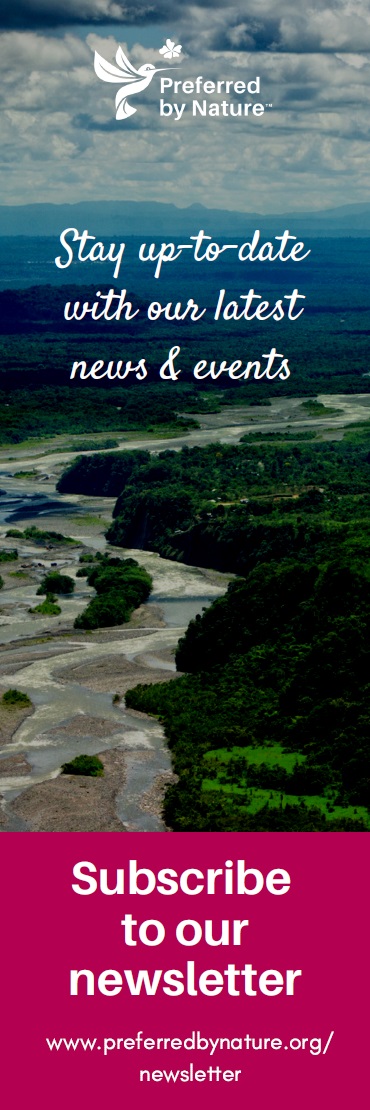 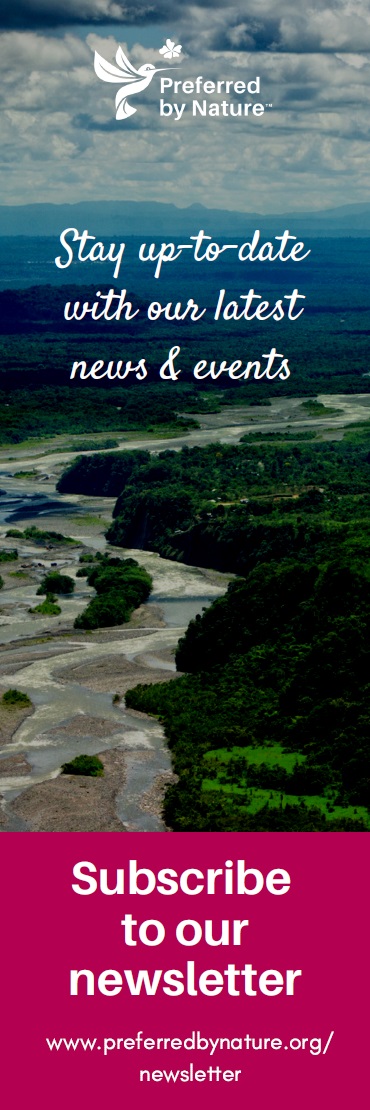 About usPreferred by Nature (formerly known as NEPCon) is an international non-profit organisation working to support better land management and business practices that benefit people, nature and the climate. We do this through a unique combination of sustainability certification services, projects supporting awareness raising, and capacity building.For more than 25 years, we have worked to develop practical solutions to drive positive impacts in production landscapes and supply chains in 100+ countries. We focus on land use, primarily through forest, agriculture and climate impact commodities, and related sectors such as tourism and conservation. Learn more at www.preferredbynature.org    ContactNEPCon OÜ Filosoofi 31 l Tartu 50108 l Estonia info@nepcon.org Phone: +372 7 380 723 l CVR: 10835645Certificate Holder’s FSC™ CoC Certificate Code:Primary Contact for the Certificate:Contractor’s Company Name:Contractor Contact Person:Location of Contractor:Description of Outsourcing Arrangement:Certificate HolderContractorSignature________________________Signature____________________________Date ____________________________Date ________________________________